CROSS TALK – the Benefice MagazineDear Friends This year, December will no doubt be busier than ever for some people – and, with the General Election being on 12th December, especially for those who have a political involvement. In a very basic way, that should be all of us. We are all members of a ‘polis’, a ‘city’ (even though our ‘cities’ are small villages) and so we are all political people. And the Church is at the heart of the ‘city’, and so very much involved in ‘city’ life, too – in politics.So what does the Church have to say about the forthcoming elections?Just, simply, words of encouragement to look at the person of Jesus and the things he stands for, and to make a voting choice based on who, regardless of religious affiliation, you think promotes the values of God’s Kingdom, as revealed in Jesus.This month we will celebrate the birth of the Christ Child, and with it God’s incarnation in this world. Jesus said, ‘I have come that you might have life, and have it in all abundance,’ and the way he demonstrated this abundant life was to heal those who were sick, in body, in mind and in spirit; and to build bridges so that those who were ostracised and marginalised could be brought into community life – for the community is not complete without everyone being accepted;and to see God’s Kingdom as being the whole of his creation.It’s not always an easy or comfortable calling to do this, but it was by living out these principles and putting them in action in daily life, that Jesus showed what it means to be The Prince of Peace – the Prince of Shalom, of right relationships – and to be the Light and Life of the World.As you are thinking about who to vote for, maybe consider who it is who has the bigger picture, and who is committed to those things that bring healing to individuals and to communities.As you prepare to celebrate the birth of Christ, the Prince of Peace and Light of the World, may you increasingly know peace in your own life.Do join us, if you can, for Christmas worship, the details of which can be found on the following pages. Our worship is not complete without you.May the peace of the Lord be always with you and especially this Christmas and in the year to come.With all good wishes and every blessing, SusanneThe Rev’d Susanne Jukes, Vicar (contact details on back page)Posada – the tradition of taking the nativity figures of Mary and Joseph round the homes of the locality during the latter part of December, and giving them hospitality for a night, before they arrive at church for the birth of the Christ-Child.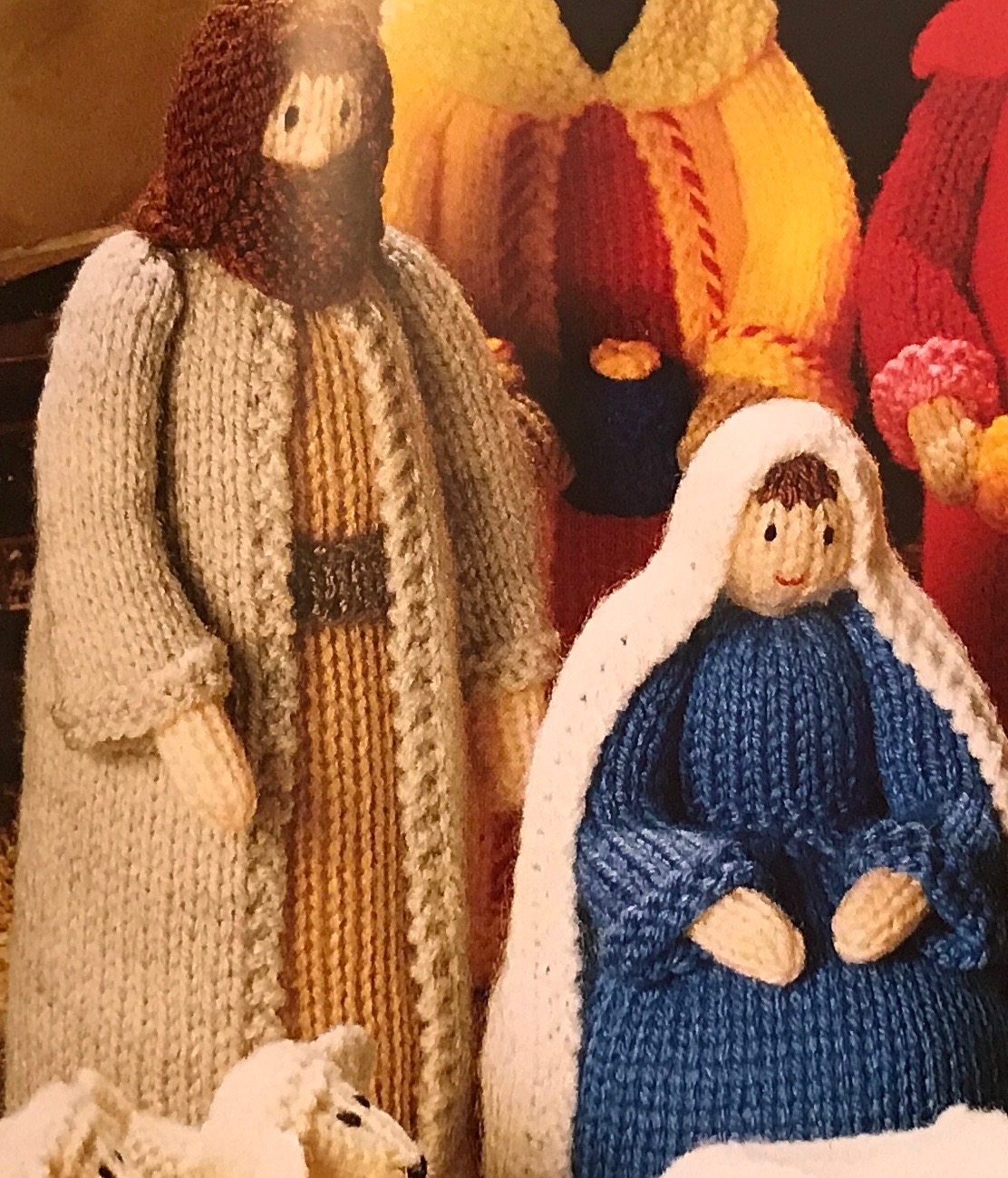 Will you take part? Posadas are happening at Dalton and Skipton-on-Swale this year. See last month’s Cross Talk (paper or on-line) for full details.Contact: at Dalton – Jill on 01845 595925 or at the Christmas Fair;at Skipton – Julie on 07852 205564Service Times and Details Services during December 2019		Churches:								Topcliffe – St Columba’s Church, Church Street, Topcliffe YO7 3PABSJ – St James’ Church, Wide Howe Lane, Baldersby St James YO7 4PURainton – Mission Room, Sleights Lane, Rainton YO7 3PHDalton – St John the Evangelist Church, Dalton YO7 3JA (follow signs to Sessay)Skipton – St John’s Church, just off the A61 by the post-box, Skipton-on-Swale (Skipton Bridge) YO7 4SBPage numbers refer to the blue Common Worship Lectionary; we now begin Year A of the three-year cycle of readings. The new Church’s Year begins on Advent Sunday, and the ‘colour’ changes to purple in recognition of this being a season of penitential preparation for a major festival – Christmas. Once Christmas comes, we change the colour to white, in celebration.1st December  		Advent Sunday		     9.15am 	Dalton 	Holy Communion. Preacher: Rev’d Mary Rolls10.45am 	BSJ 		Holy Communion. Preacher: Rev’d Mary Rolls   6.30pm 	Topcliffe 	Choral Evensong for Advent Sunday (Book of Common Prayer)3rd December 		Tuesday3.00pm 	BSJ 		Queen Mary’s Christingle Service5th December  		Thursday	 	11.00am 	Topcliffe	Mid-week Communion8th December  		Second Sunday in Advent 		    9.15am 	Skipton 	Holy Communion10.45am 	Topcliffe 	Holy Communion12th December   		Thursday	 	11.00am 	Topcliffe	Mid-week Communion15th December    		Third Sunday in Advent	   9.15am 	Rainton 	Prayer Breakfast10.45am	Topcliffe 	Holy Communion6.30pm	Topcliffe 	Service of Nine Lessons and Carols sung by St Columba’s Choir18th December 		Wednesday2.00pm 	Topcliffe	Topcliffe Academy Carol Service6.00pm 	BSJ		Baldersby St James Academy Nativity/Carols19th December  		Thursday	 	11.00am 	Topcliffe	Mid-week Communion  7.00pm 	Skipton 	Family Carol Service20th December 		Friday9.30am 	Dalton 	Mum’s n Tot’s Nativity (in the Village Hall)1.15pm 	BSJ		Dishforth CofE School Carol Service22nd December 		Fourth Sunday in Advent    9.15am 	Skipton 	Holy Communion10.45am 	BSJ		Holy Communion with Baptism10.45am 	Topcliffe 	Matins (Book of Common Prayer)  4.00pm	Dalton 	Family Carol Service by Candlelight 24th December		Tuesday, Christmas Eve   2.00pm 	Topcliffe 	Crib Service  6.30pm 	BSJ		Carols by Candlelight10.00pm	Dalton 	Christmas Communion11.30pm 	Topcliffe 	Midnight Massfor Readings, see below	 	25th December		Wednesday, Christmas Day9.00am	Topcliffe				Christmas Morning Worship9.15am	Baldersby Mission Room 		Christmas Communion26th December		Thursday11.00am 	Topcliffe	No Mid-week Communion this week29th December		First Sunday of Christmas5th Sunday United Benefice Service10.00am 	Skipton 	Holy Communion12.00noon	Dalton 	BaptismFrom the Parish RegistersBaptismWe are children of the same heavenly Father: we welcome you.WeddingsThose whom God has joined together, let no-one put asunder.Funeral13th November	Baldersby St James 		Geoffrey Hall aged 85Rest eternal grant unto him, O Lord, and let light perpetual shine upon him. May he rest in peace.News from the SchoolsTopcliffe Church of England Academy	Baldersby St James Church of England AcademyDishforth Church of England Primary 	Queen Mary’s SchoolYou are invited to join our schools at their Christmas services and events:Saturday 30th November     7.00pm       Queen Mary’s School Candlelit Concert 		Baldersby St James’ Church (£5)Friday 6th December             1.30pm      Baldersby St James Academy Christmas Crafts Afternoon 	in School Do come along and join the children in making traditional Christmas decorations that will be used to make the School look festive.Wednesday 18th December    2.00pm    Topcliffe Academy Carol Service		Topcliffe Church                                                     6.00pm    Baldersby Academy Nativity and Carols 		Baldersby St James’ ChurchFriday 20th December              1.15pm     Dishforth School Carol Service 			Baldersby St James’ ChurchSusanne Jukes, Foundation GovernorServices during January 2020Churches:Topcliffe – St Columba’s Church, Church Street, Topcliffe YO7 3PABSJ – St James’ Church, Wide Howe Lane, Baldersby St James YO7 4PURainton – Mission Room, Sleights Lane, Rainton YO7 3PHDalton – St John the Evangelist Church, Dalton YO7 3JA (follow signs to Sessay)Skipton – St John’s Church, just off the A61 by the post-box, Skipton-on-Swale (Skipton Bridge) YO7 4SBPage numbers refer to the blue Common Worship Lectionary; we are now in Year A of the three-year cycle of readings. This month we continue with the Christmas/Epiphany season, and in celebration the church ‘wears’ white.2nd January	Thursday11.00am 	Topcliffe	No Mid-week Communion this week5th January		Epiphany	  	   9.15am 	Dalton 	Holy Communion					10.45am	BSJ 		Holy Communion   6.30pm 	Topcliffe 	Evensong for Epiphany (Book of Common Prayer)   9th January		Thursday	 	11.00am 	Topcliffe	Mid-week Communion 12th January		Baptism of Christ 		    9.15am 	Skipton 	Holy Communion			10.45am 	Topcliffe	Holy Communion16th January		Thursday 		11.00am 	Topcliffe	Mid-week Communion19th January		Epiphany 2	 	  Week of Prayer for Christian Unity  9.15am 	BSJ 		Prayer Breakfast, Rainton10.45am	Topcliffe 	Holy Communion   6.30pm 	Dalton 	Evensong (Book of Common Prayer)23rd January		Thursday	 	11.00am 	Topcliffe	Mid-week Communion26th January		Epiphany 3	    9.15am	Skipton 	Holy Communion10.45am	BSJ 		Holy Communion 10.45am 	Topcliffe 	Matins (Book of Common Prayer)			 30th January		Thursday	 	11.00am 	Topcliffe	Mid-week CommunionServices during February 2020Churches:Topcliffe – St Columba’s Church, Church Street, Topcliffe YO7 3PABSJ – St James’ Church, Wide Howe Lane, Baldersby St James YO7 4PURainton – Mission Room, Sleights Lane, Rainton YO7 3PHDalton – St John the Evangelist Church, Dalton YO7 3JA (follow signs to Sessay)Skipton – St John’s Church, just off the A61 by the post-box, Skipton-on-Swale (Skipton Bridge) YO7 4SBPage numbers refer to the blue Common Worship Lectionary; we are now in Year A of the three-year cycle of readings. This month the season of Christmas and Epiphany comes to an end with Candlemas. We then have a couple of weeks of ‘ordinary’ (green) time, before we start Lent with Ash Wednesday on 26th, and move into the 6-week purple season of penitential preparation for Easter.2nd February		Presentation of Christ in the Temple (Candlemas)	  	   9.15am 	Dalton 	Holy Communion					10.45am	BSJ 		Holy Communion   6.30pm 	Topcliffe 	Evensong for Epiphany (Book of Common Prayer)  6th February		Thursday	 	11.00am 	Topcliffe	Mid-week Communion   9th February		Third Sunday before Lent 		    9.15am 	Skipton 	Holy Communion			10.45am 	Topcliffe	Holy Communion13th February		Thursday 		11.00am 	Topcliffe	Mid-week Communion16th February		2nd Sunday before Lent  9.15am 	BSJ 		Prayer Breakfast, Rainton10.45am	Topcliffe 	Holy Communion   6.30pm 	Dalton 	Evensong (Book of Common Prayer)20th February		Thursday	 	11.00am 	Topcliffe	Mid-week Communion23rd February		Sunday next before Lent    9.15am	Skipton 	Holy Communion10.45am	BSJ 		Holy Communion 10.45am 	Topcliffe 	Matins (Book of Common Prayer)			 26th February 		Ash Wednesday	purple7.00pm 	BSJ 		Holy Communion with the Imposition of Ashes27th February		Thursday	 	11.00am 	Topcliffe	Mid-week CommunionHave you ever wanted to go? Now’s the time to be booking!Pilgrimage to the Holy LandNow may be your opportunity of a life-time!Next year, the Rev’d Dianne Gambol, Priest-in-Charge of the Hillside Parishes (Knayton, Leake etc) and The Rev’d Derek Simpson, Vicar of Thirsk, will be leading an 11-day trip based in Jerusalem and Galillee. The trip is organised through McCabe Pilgrimages, who are a respected and well-established tour company. The dates: 19th – 29th October 2020. 			The cost: £2,345Further details and a booking form can be found at the back of church, via the Vicar, or by contacting Dianne on 01845 537253 or Derek on 01845 574742Thank You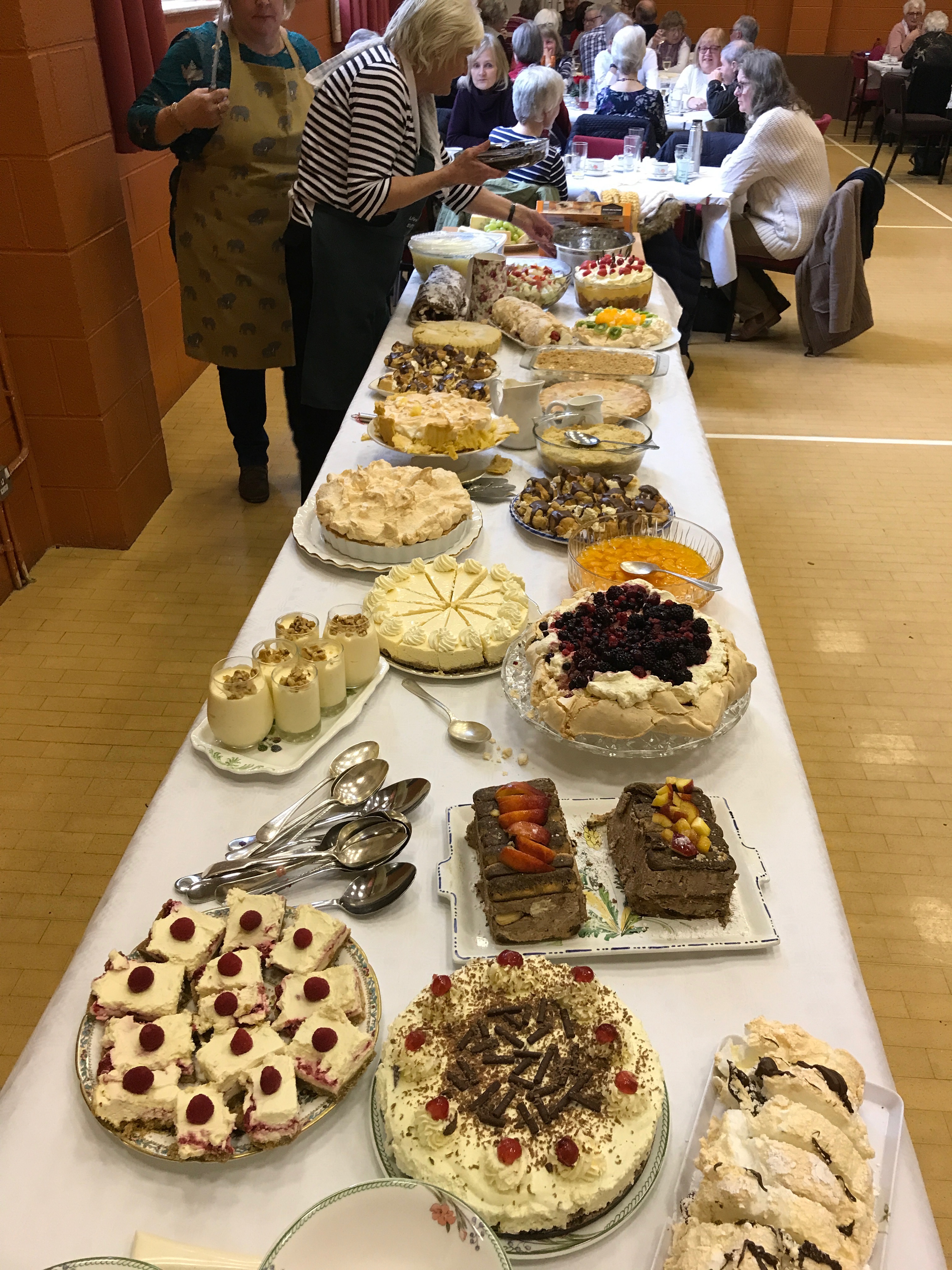 'Come and See' Mission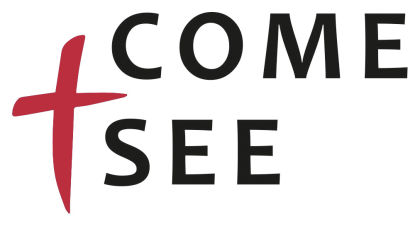 The Northern Bishops' Mission to the Diocese of York, 12-15 March 2020The next day John again was standing with two of his disciples,and as he watched Jesus walk by,he exclaimed, ‘Look, here is the Lamb of God!’The two disciples heard him say this, and they followed Jesus.When Jesus turned and saw them following, he said to them,‘What are you looking for?’ They said to him, ‘Rabbi’ (which translated means Teacher), ‘where are you staying?’ He said to them,‘Come and see.’John 1:35-39Susanne‘Come and See’ is an opportunity for us to unite in local mission and evangelism: we pray, we invite, we celebrate and we offer hospitality, all in the power of the Holy Spirit, telling the Good News of Jesus Christ. Archbishop Sentamu, together with the Bishops of the Northern Province and their teams, will be working in our Diocese from Thursday to Sunday, 12-15 March 2020. We anticipate being joined by about 30 Bishops each with a small team of lay people, children and youth workers and clergy. Each Bishop will be allocated to a deanery. In our Deanery of Mowbray, we will be joined by Bishop Paul Bayes (of Liverpool) and Bishop John Flack and their teams.So what is being planned?In our benefice we are looking at:Lent Lunch at Topcliffe Village Hall on Friday 13th from 12.00noon-1.00pmCharlie Chuck’s Guide to the Universe at Baldersby St James church on Friday 13th at 7.00pm Open Church at Skipton-on-Swale church on Saturday 14th March, 10.00-2.00pmMessy Church at Baldersby St James church on Saturday 14th March, 2.00-4.00pmMessy Church at Dalton church on Sunday 15th March, 2.00-4.00pmThe idea is that these are events that we can invite people to, so that together in the name of Christ we can build community and make Christ known in the world; and at the end of each event, that there is an opportunity to invite people to ‘come and hear the next part of the story’.Please:PUT the dates in your diary;PRAY for this event – and especially for the people you might invite to come with you;THINK about whether you could help, especially with the Messy Churches. (As there are probably going to be a number of these happening in the Deanery, it is likely that there will be one central planning team that will cascade ideas to the various local groups.)